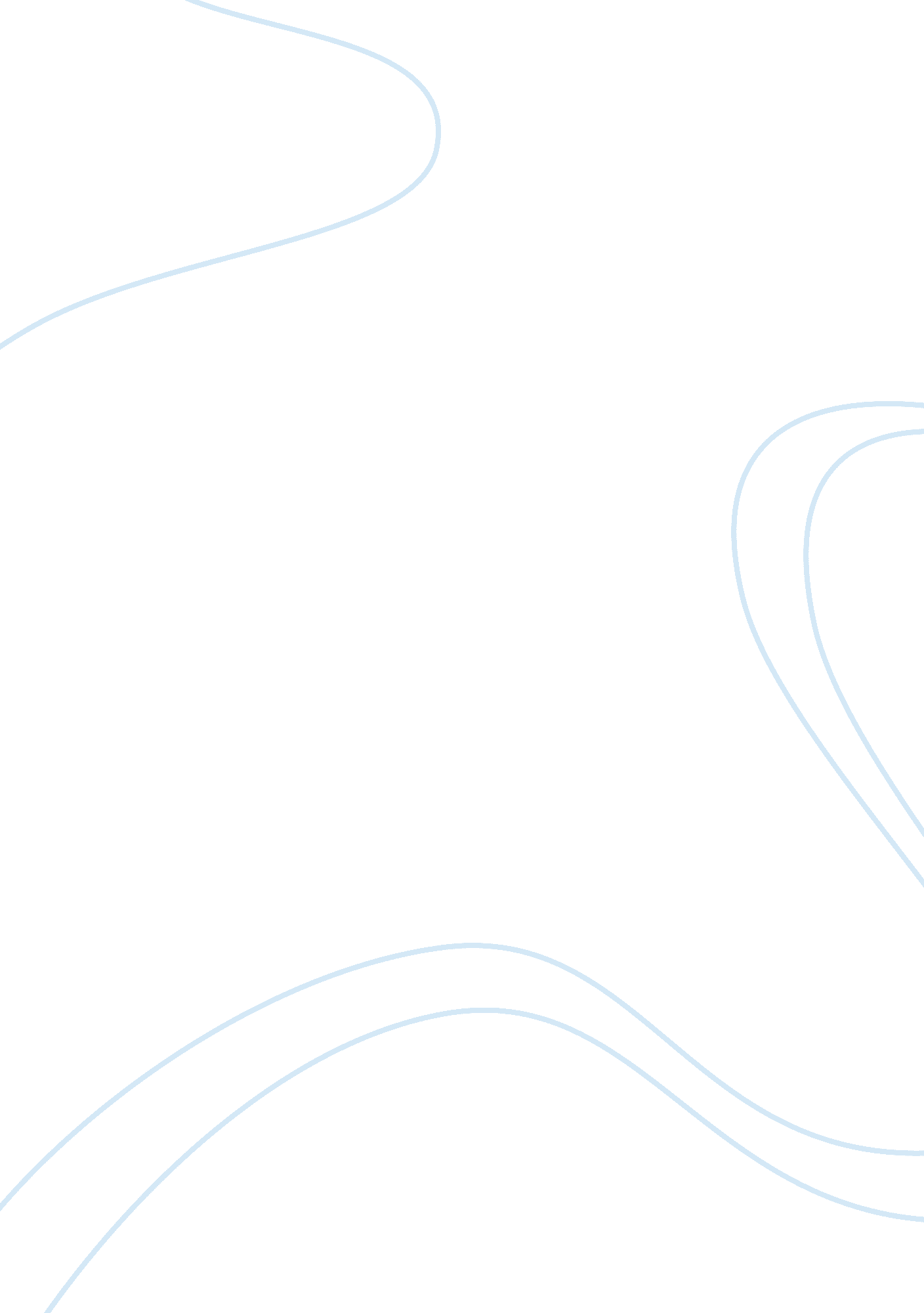 Free caribbean culture and identity essay sampleSociology, Identity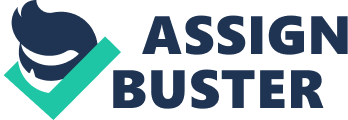 The aim of this paper is to understand the impact of the Caribbean culture and modern times. The Caribbean cultures have been widely expressed through the context of painting, literature, film etc. Different mediums for expression have certainly made it evident that it has set a standard of the manner in which the Caribbean culture of society is expected to operate. In the modern times, the Caribbean culture has widely changes. For instance, the African traditions which were followed when it came to making food and undertaking hospitality are no longer a part of the 21st century. 
The aspects of the Caribbean identity include the amalgamation of different people and areas that have influenced it. In simpler words, Caribbean cultural identity is made up of different development that took place in the islands surrounded by Caribbean Sea. It is considerably the strength of Caribbean identity as well as the complexity. 
The problems in the Caribbean society are mainly concerned with the economic barriers as well as social assertions of people. For many people, who have practiced the fusion of cultures i. e. Caribbean culture knows that it tends to accept or provide flexibility. Many issues and aspects of different cultures are accepted by the Caribbean culture. There is a fusion in the ideas, flavors and expressions in literature, food and communication respectively. 
Herein, two examples can be taken of Barcelona and Kingston. Both the islands have been undertaking economic decisions such as sharing the ports and taxation law implication. The Caribbean culture has its root in the European culture as well that had been strict in undertaking economic practices as well as taxation laws. Works Cited Coe, N and A. Jones. The Economic Geography of the UK. New York: SAGE, 2010. Print 
Mohmammad, Patricia. Imaging the Caribbean: Culture and Visual Translation. New York: Palgrave Macmillan, 2010. Print. 
Wilson, M. Oxford University Press. London: Oxford University Press, 2010. Print. 